ПРОЕКТ       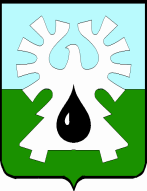            МУНИЦИПАЛЬНОЕ ОБРАЗОВАНИЕ ГОРОД УРАЙХАНТЫ-МАНСИЙСКИЙ АВТОНОМНЫЙ ОКРУГ-ЮГРА        ДУМА ГОРОДА УРАЙ      РЕШЕНИЕот                                                                                                                             № О внесении изменений в решение Думы города Урай «О порядке распоряжения  жилыми помещениями, находящимися в собственности муниципального образования город Урай, предназначенными для замены жилых помещений инвалидов и других маломобильных групп населения, пользующихся в связи с заболеванием креслами-колясками»		На основании части 5 пункта 10 статьи 35 Федерального закона от 06.10.2013 №131-ФЗ «Об общих принципах организации местного  самоуправления в Российской Федерации, пункта 5 части 1 статьи 19 устава города Урай Дума города Урай решила:Внести в решение Думы города Урай от 23.06.2016 №50 «О порядке распоряжения  жилыми помещениями, находящимися в собственности муниципального образования город Урай, предназначенными для замены жилых помещений инвалидов и других маломобильных групп населения, пользующихся в связи с заболеванием креслами-колясками» следующие изменения:по всему тексту словосочетание «и других маломобильных групп населения, пользующихся в связи с заболеванием креслами-колясками» исключить;в приложении:а) в пунктах 1, 4, 5 словосочетание « и другим маломобильным группам населения, пользующимся в связи с заболеванием креслами-колясками» исключить;б) в пункте 2 словосочетание «других маломобильных групп населения, пользующихся в связи с заболеванием креслами-колясками» исключить;2. Опубликовать настоящее решение  в газете «Знамя».Председатель Думы города Урай               Исполняющий обязанности                                                                        главы города Урай   __________________Г.П.Александрова    ________________В.В.Гамузов                                                                     «___»_______________2016                    